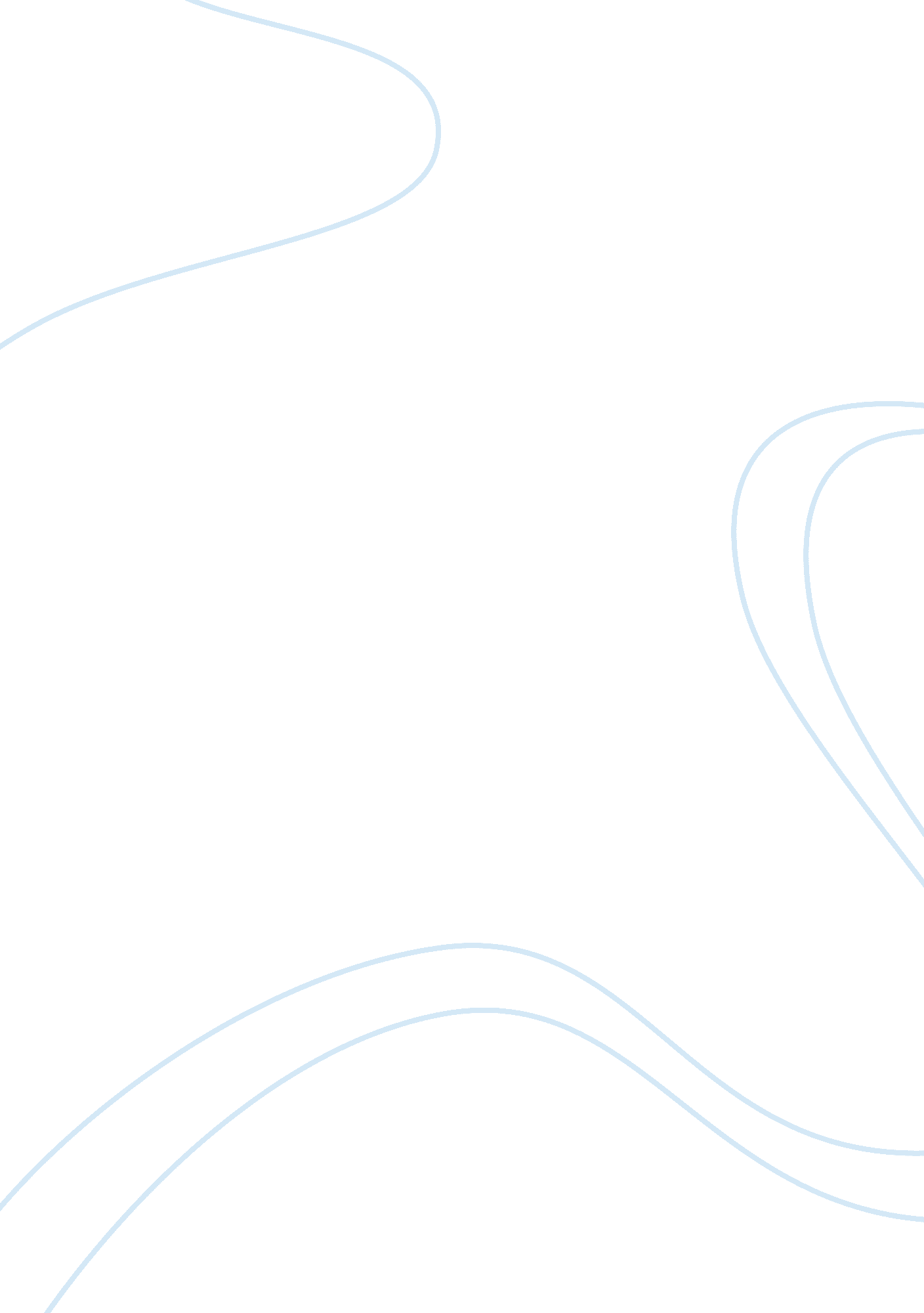 Maccabian janissaries – explanation essay sample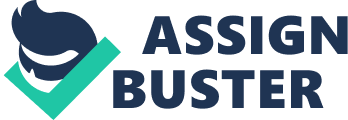 The Maccabian Janissaries are the veiled, devout battling power of the Holy place of worship universe of Maccabeus Quintus. Energetic in confidence and over the top in war, the Janissaries are the first class handpicked patrols of the planet who try to spread the royal truth to all sides of the universe. Along these lines, many see that turning into a Janissary is the best type of journey; to be an explorer in a huge and unenlightened system. While generally very few contrasted with different regiments, the Janissaries more than compensate for their numbers by being the absolute most finely prepared warriors in the imperium with Flak defensive layer Mk1-NonCardboard, renegade silver veils to demonstrate their confidence to their favored holy person, Drusus and a trained Napoleonic shoulder-to-bear battling style like the Mordian Iron Guard. As of now there are no miniatures provided from Games Workshop or Forgeworld to legitimize their great, making them a standout amongst the most underrepresented if not lesser known regiments in the Imperium. To be reasonable, this most likely has less to do with GW/FW being lethargic and more to do with the way that Fantasy Flight Games concocted them, and “ center” 40k presumably won’t ever go anyplace close it for permitting reasons. Fortunately, their appearance is like a Power Armored Space Marine or Sister of fight, take a couple of tons in metal off the best and include a couple of immaculateness seals for good measure. Victoria Miniatures offers greatcoat legs, so snatch some Cadian arms and the greatcoat legs. At that point utilize the pilot middles from the Valkyrie/Vendetta unit. Coming up short that, simply some great old Cadian middles (sand down the chest in case you’re willing to put the exertion in). For the head you can attempt to discover a samurai head from some place and sand it down (or simply abandon it). To complete it off include some sort of knapsack. A Scion rucksack would be best. This brutal world isn’t honored in view of the assets it has (which are few), or due to the atmosphere (which is unforgiving), but since of the confidence that develops there in bounty. A site of journey for the devoted over the Calixis Sector, this Shrine World has a huge military convention all its own. These pioneers frame the center of the Maccabian state armies, the best of which are moved toward becoming Maccabian Janissaries. Like Saint Drusus, they shield or extend the Imperium in fight, which is viewed as the most devout type of love of the God-Emperor. To date, none have rejected this respect, for all are driven by confidence and the soul of journey. They realize that to end up a Janissary is to leave upon a consecrated journey of an alternate sort, conveying the Emperor’s rage to dim and far off spots. While it is uncommon for an Imperial Guardsman to ever come back to his homeworld, Janissaries never do as such – they go ahead to always far off warzones and pass on battling on endless removed universes. Indeed, even the individuals who are deactivated at crusade’s end will frequently wind up on other pioneer trails in different parts of the Imperium, guarding the devoted from the predations of the Heretic and the outsider. Janissary regiments are phenomenally very much prepared, clad in finely-created Flak Armor decorated with silvered veils in the picture of Saint Drusus, and are proficient marksmen, all around prepared at battling in precisely coordinated developments, regularly actually doing combating shoulder-to-bear in serried positions, releasing volleys of exact laser fire into adversary units. Units of Maccabian Janissaries normally remain at the core of a fight line, their confidence and their gear enabling them to hold out against foe assault when others may flounder. Since they are joined by confidence, as opposed to regular legacy, the Maccabian Janissaries have few connections to the world they are named for, and tend to volunteer for arrangements that place them at the bleeding edge of an Imperial crusade, pushing profound into adversary region, seeing each commitment as another progression along their aggressor journey. References: Maccabian Janissaries | Warhammer 40k | FANDOM powered by Wikia| Online gaming is highly and addictive and has the potential to ruin lives 